Projet d’ordre du jourétabli par le Bureau de l’UnionAvertissement : le présent document ne représente pas les principes ou les orientations de l’UPOV	Ouverture de la réunion	Adoption de l’ordre du jour	Questions éventuelles pertinentes pour les besoins des services de protection des obtentions végétales tels que recensés lors de la première réunion du WG-ISC et modifiées par le WG-ISC lors de ses deuxième et troisième réunions (document UPOV/WG-ISC/4/2)	Étapes suivantes	Date et programme de la prochaine réunion[Fin du document]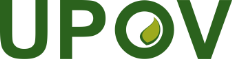 FUnion internationale pour la protection des obtentions végétalesGroupe de travail sur un éventuel système international de coopérationQuatrième réunion
Genève, 31 octobre 2018UPOV/WG-ISC/4/1Original:  anglaisDate:  1er juin 2018